RADIOTEMPS D'INTERVENTION DANS LES AUTRES ÉMISSIONS DE PROGRAMMES DU 01-03-2023 AU 31-03-2023 Les partis politiques et divers sont présentés par ordre alphabétique. Seuls les partis politiques et divers ayant bénéficié de temps de parole figurent dans ce tableau.
*Ces données mensuelles sont fournies à titre informatif. L'appréciation du respect du pluralisme, qui s'effectue chaîne par chaîne, est réalisée à l'issue de chaque trimestre civil.France Info France Culture France Inter Radio Classique BFM Business RMC RTL Europe 1 Sud Radio 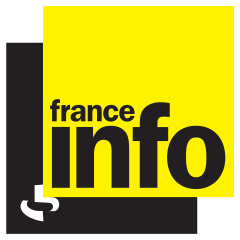 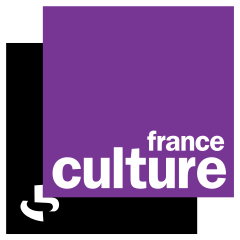 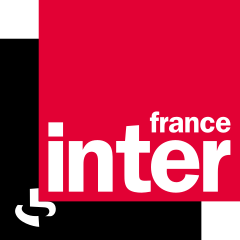 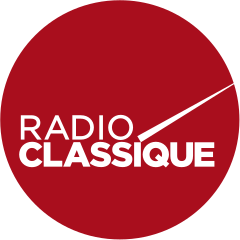 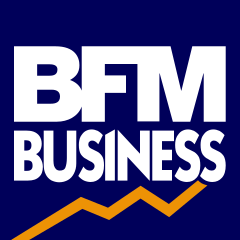 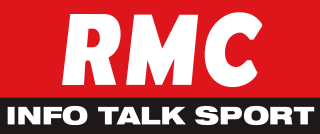 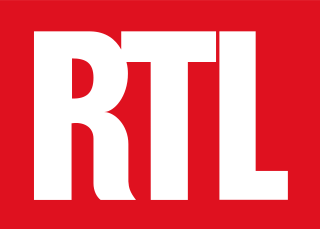 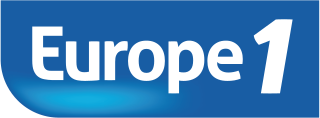 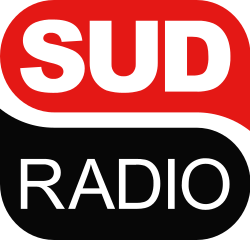 PRESIDENT DE LA REPUBLIQUE-00:01:1400:00:59------dont Président de la République - propos qui relèvent du débat politique national-00:00:5400:00:59------GOUVERNEMENT-00:06:2800:05:00------TOTAL EXÉCUTIF-00:07:2200:05:59------PART DE L'EXÉCUTIF*-22,40%58,09%------Divers Droite- 00:09:33 - - - - - - - Divers Gauche- 00:08:12 - - - - - - - Europe Ecologie-les Verts- 00:07:32 - - - - - - - Renaissance- 00:00:14 00:02:59 - - - - - - La France insoumise- - 00:00:16 - - - - - - Mouvement démocrate- - 00:00:35 - - - - - - Union des démocrates et indépendants- - 00:00:29 - - - - - - TOTAL PARTIS POLITIQUES ET DIVERS-00:25:3100:04:19------PART DES PARTIS POLITIQUES ET DIVERS*-77,60%41,91%------